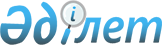 О вопросах Таможенного комитета Республики Казахстан
					
			Утративший силу
			
			
		
					Постановление Правительства Республики Казахстан от 4 октября 1996 г. N 1226. Утратило силу - постановлением Правительства РК от 14 апреля 2003 г. N 357



     В целях обеспечения своевременного и полного поступления таможенных платежей и налогов в бюджет Правительство Республики Казахстан постановляет: 



      1. Таможенному комитету Республики Казахстан: 



      по согласованию с Министерством финансов Республики Казахстан уточнить смету расходов на 1996 год с учетом направления средств на укрепление материально-технической базы и автоматизацию в пределах ассигнований, утвержденных в республиканском бюджете на 1996 год на содержание таможенных органов; 



      пересмотреть до 10 октября 1996 года структуру и численность таможенных органов в пределах утвержденной общей численности с учетом укрепления таможенных постов в целях повышения эффективности и результативности их деятельности; 



      вопросы предоставления отсрочки по уплате таможенных платежей согласовывать с Правительством Республики Казахстан. 



      2. Министерству экономики Республики Казахстан включить в перечень приоритетных объектов, финансируемых за счет средств республиканского бюджета в 1997-1998 годах на безвозвратной основе, строительство и техническое оснащение контрольно-пропускных пунктов на границах с сопредельными государствами - участниками Содружества Независимых Государств по прилагаемому перечню. 



      3. Министерству внутренних дел совместно с Таможенным комитетом, Министерством финансов и Министерством экономики Республики Казахстан провести в срок до 1 февраля 1997 года тендер по проектам строительства и технического оснащения контрольно-пропускных пунктов на границах с сопредельными государствами - участниками Содружества Независимых Государств. 



      4. Министерству финансов Республики Казахстан: 



      обеспечить финансирование таможенных органов в полном объеме согласно уточненной смете; 



      выделить из предусмотренных ассигнований 7 (семь) млн.тенге на реконструкцию пункта пропуска "Майкапчагай"; 



      предусмотреть в республиканском бюджете на 1997 год расходы на автоматизацию и материально-техническое обеспечение таможенных органов; 



      предусмотреть в проектах бюджетов на 1997-1998 годы необходимые ассигнования для финансирования строительства и технического оснащения контрольно-пропускных пунктов на границах с сопредельными государствами - участниками Содружества Независимых Государств по прилагаемому перечню. 



      5. Комитету по использованию иностранного капитала при Министерстве финансов Республики Казахстан проработать вопрос получения технической помощи от доноров для подготовки и переподготовки кадров для таможенных органов. 



      6. Министерству транспорта и коммуникаций Республики Казахстан: 



      произвести до 10 октября 1996 года расчеты в полном объеме с Таможенным комитетом Республики Казахстан по фактически поступившим за 8 месяцев т.г. средствам, получаемым за въезд, выезд и транзитный проезд по территории Республики Казахстан, в соответствии с постановлением Правительства Республики Казахстан от 21 февраля 1996 г. N 221 
 P960221_ 
 "О реализации Указа Президента Республики Казахстан, имеющего силу Закона, "О дорожном фонде" (САПП Республики Казахстан, 1996 г., N 9, ст. 63); 



      осуществлять до 20 числа месяца, следующего за отчетным, расчеты с Таможенным комитетом Республики Казахстан по указанным средствам в полном объеме. 



      7. 


Пункт 7 утратил силу - постановлением Правительства Республики Казахстан от 31 декабря 1996 г. N 1749.


 
 P961749_ 
 



      8. Признать утратившим силу постановление Правительства Республики Казахстан от 10 января 1996 г. N 39 "О внесении дополнения в постановление Кабинета Министров Республики Казахстан от 28 апреля 1995 г. N 592" (САПП Республики Казахстан, 1996 г., N 2, ст. 13). 




         

Премьер-Министр 




      Республики Казахстан

 


                                            Приложение



                                  к постановлению Правительства



                                      Республики Казахстан



                                   от 4 октября 1996 г. N 1226




                           П Е Р Е Ч Е Н Ь 



      контрольно-пропускных пунктов, подлежащих строительству



   на таможенных границах Республики Казахстан в 1997-1998 годах 



 


     


Сноска. Перечень - в редакции постановления Правительства РК     от 20 июня 1997 г. N 1003 


 
 P971003_ 
 


. Внесены изменения -     постановлением Правительства РК от 16 сентября 1998 г. N 897 


 
 P980897_ 
 


.




 



    Атырауская область 


1  Котяевка                                   1998       Россия


   (т/п Ганюшкино)


    Западно-Казахстанская область


2  Погодаево                                  1998       Россия


   (т/п Желаево)


3  Каменка                                    1998       Россия


4  Аксай                                      1998       Россия


    Актюбинская область


5  Яйсан                                      1997       Россия


   (т/п Мартук)


6  Алимбетовка                                1998       Россия


   (т/п Батамшинский)


    Кастанайская область


7  Каерак                                     1997       Россия


8  Убаган                                     1998       Россия


9  Белоглинка                                 1998       Россия


10 Кенерал                                    1998       Россия


11 Кондыбай                                   1998       Россия


12 Введенка                                   1998       Россия


    Северо-Казахстанская область


13 Чистое                                     1997       Россия


14 Каракуга                                   1998       Россия


15 Красный Яр                                 1998       Россия


16 Казанка                                    1998       Россия


17 Бидаик                                     1998       Россия


18 Улькен-Карой                               1998       Россия


19 Киши-Карой                                 1998       Россия


    Павлодарская область


20 Щербакты                                   1997       Россия


21 Прииртышск                                 1998       Россия


22 Трофимовка                                 1998       Россия


23 Лозовое                                    1998       Россия


    Восточно-Казахстанская область


24 Красный Аул                                1998       Россия


25 Жезкент                                    1998       Россия


26 Новониколаевна                             1998       Россия


27 Шемонаиха                                  1998       Россия


    Алматинская область


28 Кеген                                      1998       Кыргызстан


   Жамбылская область


29 Шуйский мост                               1997       Кыргызстан


   (т/п Кордай)


30 Черная речка                               1998       Кыргызстан


   (т/п Кордай)


31 (Строка, порядковый номер 31, исключена - постановлением Правительства


     РК от 16 сентября 1998 г. N 897  
 P980897_ 
 )


32 Нововоскресеновка                          1997       Кыргызстан


   (т/п Мерке)


33 Гродиково                                  1998       Кыргызстан


   (т/п Гродиково)


34 Бесагаш                                    1998       Кыргызстан


   (т/п Гродиково)


    Южно-Казахстанская область


35 Жибек-Жолы                                 1997       Узбекистан


   (т/п Жибек жолы)


36 Майский                                    1998       Узбекистан


   (т/п Жибек жолы)


37 Гани Муратбаева                            1997       Узбекистан


   (т/п Абай)


38 Белая школа                                1998       Узбекистан


   (т/п Ильич)


39 (Строка, порядковый номер 39, исключена - постановлением Правительства РК от 16 сентября 1998 г. N 897  
 P980897_ 
 )


40 Арнасай                                    1998       Узбекистан


   (т/п Шардара)


    Кызылординская область


41 Мынтай                                     1997       Узбекистан


    Мангистауская область


42 Бейнеу                                     1998       Узбекистан


43 Фетисово                                   1998       Туркменистан


   (т/п Жана-Узень)


     Акмолинская область


44. Кызылжар                                  1998


45. Ак жол                                    1998    

					© 2012. РГП на ПХВ «Институт законодательства и правовой информации Республики Казахстан» Министерства юстиции Республики Казахстан
				

--------------------------------------------------------------------



 N !          Наименование пункта           !Срок ввода!Сопредельные



п/п!пропуска (в скобках указаны наименования!в действие!государства



   !таможенных постов, в структуру которых  !  (год)   !



   !входят КПП)                             !          !



---------------------------------------------------------------------



 1 !                 2                      !    3     !      4



---------------------------------------------------------------------
